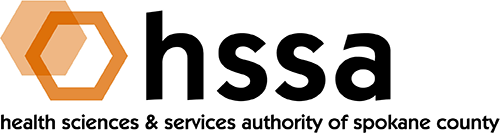 Attachment A:  Staffing ChartStaff Residing in and Working in Spokane County:Staff Residing in or Working Outside of Spokane County:Other Pertinent Information Regarding the Creation of Well-Paying Jobs in Spokane County:Position TitleNumber of StaffSalary RangeBenefitsLevel of Education, Certification or Training RequiredFTECurrently Funded PositionProposed HSSA Funded Position Position TitleNumber of StaffSalary RangeBenefitsLevel of Education, Certification or Training RequiredFTECurrently Funded Position